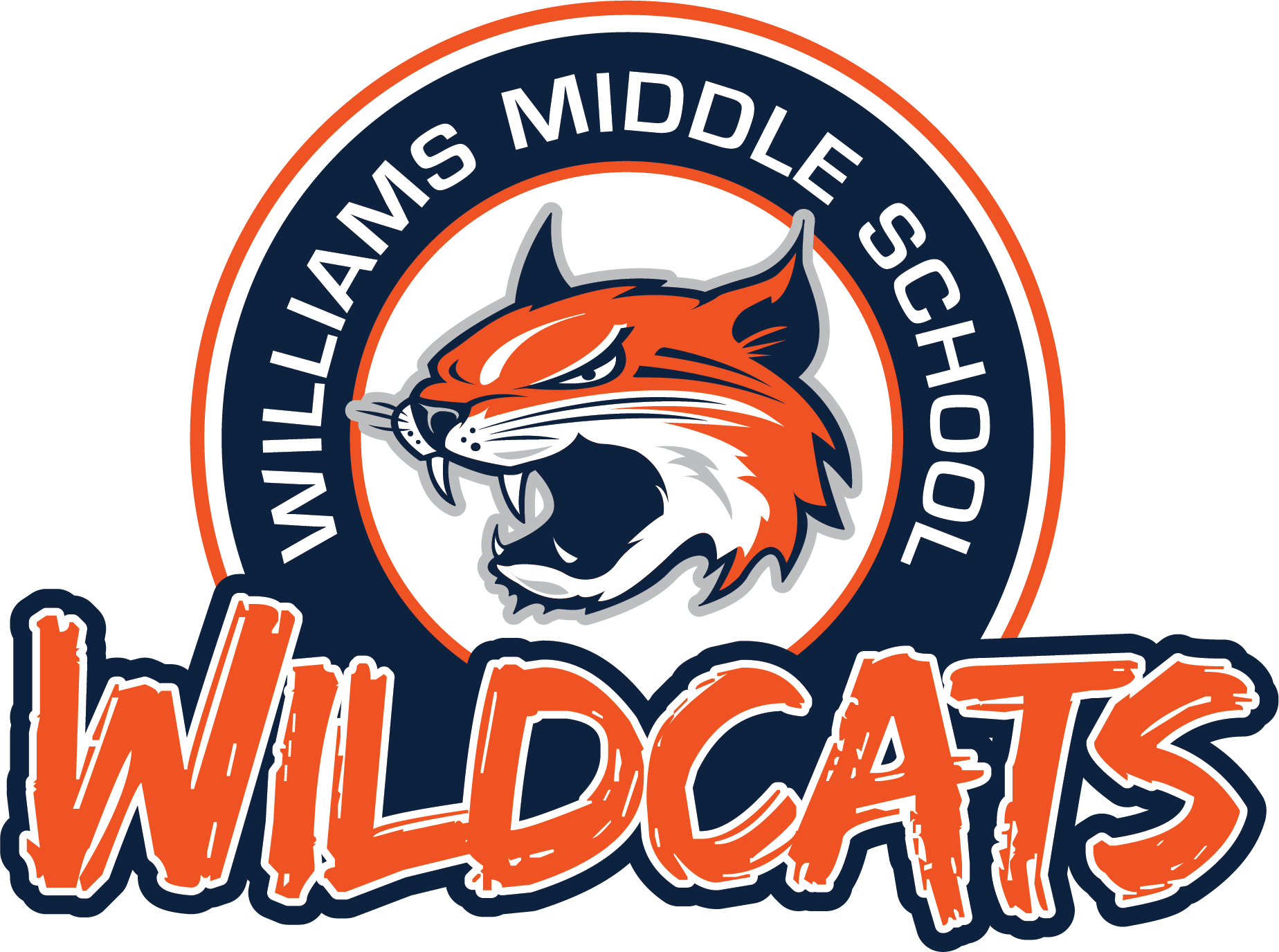 School Supply ListJ.W. Williams Middle School7th and 8th Grade2023 - 2024GENERAL SCHOOL SUPPLIES–REQUIRED DAILYStudents will not be required to turn in the following items to teachers.Students are expected to keep necessary daily supplies in their backpacks and replenish them as needed.#2 pencils (60)	Expo Markers (4 count)	Colored Pencils (12 count) 	Highlighters (assorted colors)Black or Blue Pens (2 pack)	Notebook PaperGlue Sticks (18 count) 	3-Subject Spiral (7th English, 8th English)	Folder (Homework) or 3-Ring Binder	Composition Notebooks (2-7th Science)Earbuds (compatible w/ Chromebooks)	Composition Notebooks (2-SS)	Water Bottle (for bottle filling stations)		Highly Recommended:  Ti 84 CE Calculator (8th Algebra, Geometry, 8th Math, 7th Honors Math)Students will turn in the following items:7th Grade – 2 Boxes of Kleenex (Library)7th Grade - 2 Bottles of Glue (Science)8th Grade – 4 Count AAA Batteries (Math)All Students - Hand Sanitizer  (Library)All Students - Paper Towel Roll (Science)Elective courses will provide specific supply lists at the beginning of the school year.Additional course-specific supplies may be needed throughout the school year for special projects.